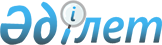 V сайланған Качир аудандық мәслихатының 2015 жылғы 16 қыркүйектегі ХLVII кезектен тыс сессиясының "Качир аудандық мәслихаты аппаратының "Б" корпусы мемлекеттік әкімшілік қызметшілерінің қызметін жыл сайынғы бағалаудың әдістемесін бекіту туралы" № 3/47 шешімінің күші жойылды деп тану туралыПавлодар облысы Качир аудандық мәслихатының 2016 жылғы 08 қаңтардағы № 3/51 шешімі      Қазақстан Республикасының 1998 жылғы 24 наурыздағы "Нормативтік құқықтық актілер туралы" Заңының 43-1-бабына сәйкес аудандық мәслихат ШЕШІМ ЕТТІ:

      1. V сайланған Качир аудандық мәслихатының 2015 жылғы 16 қыркүйектегі ХLVII кезектен тыс сессиясының "Качир аудандық мәслихаты аппаратының "Б" корпусы мемлекеттік әкімшілік қызметшілерінің қызметін жыл сайынғы бағалаудың әдістемесін бекіту туралы" № 3/47 шешімінің күші жойылды деп танылсын (Нормативтік құқықтық актілерді мемлекеттік тіркеу тізілімінде № 4722 болып тіркелген, 2015 жылғы 15 қазандағы № 41 "Тереңкөл тынысы", 2015 жылғы 15 қазандағы № 41 "Заря" газеттерінде жарияланған).

      2. Осы шешімнің орындалуын бақылау аудандық мәслихатының аппарат басшысы Ринат Қадырбекұлы Мадинге жүктелсін.


					© 2012. Қазақстан Республикасы Әділет министрлігінің «Қазақстан Республикасының Заңнама және құқықтық ақпарат институты» ШЖҚ РМК
				
      Сессия төрағасы

С. Баяндинов

      Качир аудандық

      мәслихатының хатшысы

С. Баяндинов
